Рабочая модульная программа«Мир танца»дополнительной общеобразовательной общеразвивающей программы социально-гуманитарной направленности «Школа Незнайки»Автор-составитель:Кондрашина Ольга Александровна,педагог дополнительного образованияОмск, 2023Оглавление1. Пояснительная запискаРабочая модульная программа «Мир танца» дополнительной общеобразовательной общеразвивающей программы социально-гуманитарной направленности «Школа Незнайки» (далее Программа) реализуется в течение 4 лет и предназначена для детей 3-7 лет.Программа учитывает основные идеи Концепции развития дополнительного образования детей до 2030 года (утверждена распоряжением Правительства Российской Федерации от 31 марта 2022 г. № 678-р), в том числе:-  понимание целей развития дополнительного образования детей как создание условий для самореализации и развития талантов детей, а также воспитание высоконравственной, гармонично развитой и социально ответственной личности;- постановка задач дополнительного образования, среди которых: обновление содержания и методов обучения при реализации дополнительных общеобразовательных программ; расширение участия организаций негосударственного сектора в реализации  данных программ; организация воспитательной деятельности на основе социокультурных, духовно-нравственных ценностей российского общества и государства; включение в дополнительные общеобразовательные программы по всем направленностям компонентов, обеспечивающих формирование функциональной грамотности и навыков, связанных с эмоциональным, физическим, интеллектуальным, духовным развитием человека;- формулировка предназначения программ социально-гуманитарной направленности, обеспечивающих «создание условий для вовлечения детей в практику глобального, регионального и локального развития общества, развития культуры межнационального общения, лидерских качеств, финансовой, правовой и медиа-грамотности, предпринимательской деятельности, в том числе с применением игровых форматов и технологий, использования сетевых коммуникаций в реальной и виртуальной среде, формирования у обучающихся навыков, связанных с эмоциональным, физическим, интеллектуальным, духовным развитием человека».Хореография - один из видов искусства, чей красочный эмоциональный язык помогает развивать у воспитанников художественную и эмоциональную активность, учит детей красоте и выразительности, формирует фигуру, развивает физическую силу и выносливость. Хореография обладает огромными возможностями для полноценного эстетического совершенствования ребенка, для его духовного и физического развития.Танец является богатейшим источником впечатлений ребенка, формирует его художественное «я». Предмет ритмики - первая и неотъемлемая часть хореографии. Материал данного предмета доступен, интересен и понятен детям, развивает их в различных направлениях: физическом, музыкально-ритмическом, общеэстетическом и т.д. Учитывая, что основным видом деятельности ребенка-дошкольника является игра, весь учебный материал ритмики опирается на образ и характер, соответствующий возрастным интересам детей.Хореография - искусство, любимое детьми. Хореография таит в себе огромное богатство для успешного художественного и нравственного воспитания, она сочетает в себе не только эмоциональную сторону искусства, приносит радость как исполнителю, так и зрителю – хореография раскрывает и растит духовные силы, воспитывает художественный вкус и любовь к прекрасному.В задачу обучения входит знакомство с основами хореографии, позициями и положениями рук и ног, положение корпуса и головы во время исполнения танцевальных движений, совершенствование музыкального слуха и чувства ритма, развитие элементарных навыков координации. В задачу программы также входит воспитание у учащихся умения передавать характер, стиль и манеру исполнения танцевальных произведений, развитие выразительности. В цели занятий входит выработка гибкости и пластичности, постановка осанки, развитие прыжка и шага. Эти задачи реализуются через овладение детьми разнообразными формами движения: ходьбой, бегом, подскоками, гимнастическими и танцевальными упражнениями. Овладевая разнообразными движениями, дети совершенствуют двигательные навыки, у них развивается пространственная ориентация и координация, улучшается осанка, формируется чёткость и точность движений. Занятия создают благоприятные условия для развития творческого воображения детей.Одна из основных задач педагога - выявление и развитие творческой индивидуальности каждого ребенка.Хореография занимает одно из ведущих мест в воспитании гармонически развитой личности. Танец приносит радость, как исполнителю, так и зрителю, раскрывает и растит духовные силы, воспитывает художественный вкус и любовь к прекрасному. Танец оказывает и оздоравливающее действие на растущий организм. Занятие танцем благотворно влияет на работу сердца, органов дыхания, кровообращения, укрепляет мышцы, улучшает осанку.Всеми рассмотренными положениями обеспечивается актуальность данной программы.Отличительной особенностью Программы является то, что содержание, методы и формы организации учебного процесса непосредственно согласованы с закономерностями развития ребенка.Программа разработана в соответствии с возрастными и индивидуальными особенностями детей. В основу положена программа «Ритмическая мозаика», разработанная А.И. Бурениной.Во время занятий ритмики у воспитанников укрепляется уверенность в себе, способность адаптироваться в любых обстоятельствах. Они учатся без стеснения выражать свои чувства мимикой, жестами, движениями. Дети с удовольствием участвуют в творческих конкурсах, с интересом выполняют упражнения. Именно при помощи этих занятий они постепенно раскрепощаются, учатся свободно двигаться, владеть своим телом. Ритмика создает ощущение радости, свободы движений, вызывает радостный отклик на музыку, сообщает более светлое восприятие жизни.При разработке и реализации Программы в полной мере используются преимущества дополнительного образования в сравнении с другими видами образования, которые проявляются в следующих его характеристиках: свободный личностный выбор деятельности, определяющей индивидуальное развитие дошкольника; вариативность содержания и форм организации образовательной деятельности; доступность информации для каждого ребенка, вне зависимости от его способностей, места проживания в городе Омске, социального статуса родителей; адаптивность ребенка к возникающим изменениям.Цель и задачи Программы.Цель – приобщение детей к искусству танца, развитие танцевальных и музыкальных способностейЗадачи:Для детей 3-5 лет- Развивать музыкально-двигательную активность- Разучивание и исполнение танцев под фонограмму- Развивать чувство ритма- Укреплять опорно-двигательную систему- Развивать творческую активность- Развивать ориентировку в пространствеДля детей 5-7 лет- Развивать музыкально-двигательную активность.- Укреплять опорно-двигательную систему.- Развивать творческую активность.- Развивать и вызывать желание выступать перед публикой, участвуя в фестивалях, конкурсах.- Научить самостоятельно выражать эмоции и чувства посредством танца.-изучение элементов классического, народного, бального, современного танцев;-формирование музыкально-ритмических навыков (умение двигаться и реализовывать себя под музыку);-обучение правильному дыханию (дыхательные упражнения);-изучение упражнений для развития тела и укрепления здоровья (улучшение физических данных, формирование осанки).Развивающие:-совершенствование психомоторных способностей детей (развитие ловкости, точности, силовых и координационных способностей; развитие равновесия, силы, укрепление мышечного аппарата);-развитие мелкой моторики;развитие памяти, внимания, воображения;развитие музыкальных способностей (развитие чувства ритма, умение слушать музыку).Воспитательные:-воспитание у детей интереса к танцевальному искусству;-воспитание умения вести себя в группе во время движения, танцев и игр, формирование культурных привычек в процессе группового общения с детьми и взрослыми;- воспитание, чувства товарищества, взаимопомощи и трудолюбия.Программа предусматривает реализацию воспитательных целей, ценностей и задач, сформулированных в дополнительной общеобразовательной общеразвивающей программе социально-гуманитарной направленности «Школа Незнайки» ЧДОУ УКЦ «Ступени» (раздел «Программа воспитания»). Согласно данному документу, основу воспитания при реализации Программы составляют традиционные ценности российского общества, понимаемые как нравственные ориентиры, формирующие мировоззрение граждан России, передаваемые от поколения к поколению, лежащие в основе общероссийской гражданской идентичности и единого культурного пространства Омской области и страны, укрепляющие гражданское единство, нашедшие свое уникальное, самобытное проявление в духовном, историческом и культурном развитии многонационального народа России (согласно Основам государственной политики по сохранению и укреплению традиционных российских духовно-нравственных ценностей, утвержденных Указом Президента Российской Федерации от 9 ноября 2022 г. № 809).При реализации Программы предусматривается приобщение детей дошкольного возраста к традиционным ценностям российского общества - жизнь, достоинство, права и свободы человека, патриотизм, гражданственность, служение Отечеству и ответственность его судьбу, высокие нравственные идеалы, крепкая семья, созидательный труд, приоритет духовного над материальным, гуманизм, милосердие, справедливость, коллективизм, взаимопомощь и взаимоуважение, историческая память и преемственность поколений, единство народов России.При создании и реализации данной Программы учитывается, что вся система ценностей российского народа находит отражение в ее содержании, в соответствии с возрастными особенностями детей: ценности Родина и природа лежат в основе патриотического направления воспитания; ценности милосердие, жизнь, добро лежат в основе духовно-нравственного направления воспитания; ценности человек, семья, дружба, сотрудничество лежат в основе социального направления воспитания; ценность познание лежит в основе познавательного направления воспитания; ценности жизнь и здоровье лежат в основе физического и оздоровительного направления воспитания; ценность труд лежит в основе трудового направления воспитания; ценности культура и красота лежат в основе эстетического направления воспитания.Программа содержит несколько разделов:- Танцевальная азбука и элементы танцевальных движений- Партерная гимнастика- Танцевальные этюды, игры, танцы.Содержание работы по данным разделам направлено на выработку осанки и походки, развитие музыкального слуха, чувства ритма, развитие двигательных навыков, элементы классического танца, элементы народного танца, танцевальные этюды, танцы и игры под музыку. На каждом занятии проводится работа по всем разделам программы.Реализовывать программу целесообразно в совместной деятельности родителей, детей и педагога.Объем и срок освоения ПрограммыКаждая ступень программы реализуется 1 учебный год.Объем программы:1 год обучения: Группа «Кнопочки» - 44 академических часа;2 год обучения: Группа «Винтики-Шпунтики» - 44 академических часа;3 год обучения: Группа «Цветики» - 44 академических часа; Группа «Теремок» - 47 академических часов;4 год обучения: Группа «Знайки» - 39 академических часа; Группа «Сафари» - 47 академических часов.Форма обучения - очнаяОсобенности организации образовательного процессаВ возрастной группе 3-4 занятия проходят 1 раза в неделю по 15 минут.В возрастной группе 4-5 занятия проходят 1 раза в неделю по 20 минут.В возрастной группе 5-6 занятия проходят 1 раза в неделю по 25 минут.В возрастной группе 6-7 занятия проходят 1 раза в неделю по 30 минут.Это обусловлено возрастными особенностями детей 3-7 лет.В связи с тем, что обучение основам хореографии происходит в дошкольном возрасте, среди основных задач педагога можно выделить:- развитие общей физической подготовки (силы, выносливости, ловкости);- развитие танцевальных данных (выворотности, гибкости, прыжка, шага, устойчивости и координации), изучение танцевальных элементов;- развитие ритмичности, музыкальности, артистичности и эмоциональной выразительности;- воспитание трудолюбия, терпения, навыков общения в коллективе.Правильно подобранные и организованные в процессе обучения танцы-игры способствуют умению трудиться, вызывают интерес к занятию, к работе.Один из важных факторов работы на начальном этапе обучения – использование минимума танцевальных элементов при максимуме возможности их сочетания. Длительное изучение, проработка небольшого количества материала дает возможность качественного его усвоения, что в дальнейшем явится прочным фундаментом знаний. Разнообразие сочетаний танцевальных движений создает впечатление новизны и развивает творческую фантазию детей.Формы работы: Разминка. Игра. Игра-драматизация. Логоритмика. Танцы, хоровод. Задания творческого плана. Формы организации деятельности занимающихся.Используются групповая и индивидуальная форма, а также работа с частью коллектива.Формы проведения занятий: учебное занятие; открытое занятие; беседа; игра; экскурсия; музыкальное соревнование; занятие-праздник; концерт; конкурс; фестиваль.Методы:Словесный метод используется при беседе, рассказе, чтении книги, при анализе музыкального или художественного произведения.Наглядный метод используется при показе репродукций, фотографий, видеоматериалов.Практический – это упражнения, тренинг, репетиции.Для успешного решения поставленных задач требуется создание следующих условий:1. Материально-техническое обеспечение.Реализация программы происходит в музыкальном зале или классе, оборудованном стандартной учебной мебелью (столы, стулья), а также современной техникой – проектором, ноутбуком.Дидактический материал. К организации предметно-пространственной среды относятся условия, обеспечивающие качество уровня развития у дошкольников музыкально-ритмических и танцевально-творческих навыков:-наличие музыкальной аппаратуры, музыкальный центр, компьютер, мультимедиа-плеер;-наличие музыкально-дидактических игр, пособий и атрибутов к танцам;-костюмерная с достаточным количеством костюмов для танцевальноготворчества дошкольников, выступлений;-музыкальный инструмент (фортепиано)2. Информационное обеспечение. В процессе реализации программы используются текстовые, фото и видеоматериалы из открытых интернет источников.3. Кадровое обеспечение: музыкальный руководитель, обеспечивающий проведение занятий в соответствии с тематическим планированием и содержанием Программы, а также педагог-психолог, задачей которого является психолого-педагогическая диагностика обучающихся, коррекция личностного развития каждого ребенка.4. Использование возможностей уклада, воспитывающей среды, событий, совместной деятельности в образовательных ситуациях всех участников образовательных отношений ЧДОУ УКЦ «Ступени».Уклад, в качестве установившегося порядка жизни ЧДОУ «УКЦ «Ступени», определяет мировосприятие, гармонизацию интересов и возможностей совместной деятельности детских, взрослых и детско-взрослых общностей в пространстве реализации данной Программы. Уклад задает и удерживает ценности воспитания для всех участников образовательных отношений, среди которых: цель и смысл деятельности организации, ее миссия; принципы жизни и воспитания; образ «Ступеней», особенности, символика, внешний имидж; отношения к воспитанникам, их родителям (законным представителям), сотрудникам и партнерам.Другой важный компонент - воспитывающая среда «Ступеней», включающая в себя условия для формирования эмоционально-ценностного отношения ребенка к окружающему миру, другим людям, себе; условия для обретения ребенком первичного опыта деятельности и поступка в соответствии с традиционными ценностями российского общества; условия для становления самостоятельности, инициативности и творческого взаимодействия в разных детско-взрослых и детско-детских общностях, включая разновозрастное детское сообщество.События связаны с построением годового цикла методической работы на основе традиционных ценностей российского общества. Это позволяет педагогу в ходе реализации Программы спроектировать работу с группой в целом, с подгруппами детей, с каждым ребенком. В ЧДОУ «УКЦ «Ступени» реализуются: занятия воспитательной направленности; проекты, имеющие воспитательную ценность; праздники; общие дела; свободная игра; свободная деятельность детей – все эти возможности используются при реализации Программы.В процессе использования Программы реализуется воспитательный потенциал, который несет в себе совместная деятельность в образовательных ситуациях, в том числе:- ситуативная беседа, рассказ, советы, вопросы;- социальное моделирование, воспитывающая (проблемная) ситуация, составление рассказов из личного опыта;- чтение художественной литературы с последующим обсуждением и выводами, сочинение рассказов, историй, сказок, заучивание и чтение стихов наизусть;- разучивание и исполнение песен, театрализация, драматизация, этюды-инсценировки;- рассматривание и обсуждение картин и книжных иллюстраций, просмотр видеороликов, презентаций, мультфильмов;- организация выставок (книг, репродукций картин, тематических или авторских, детских поделок);- экскурсии (в музей, в общеобразовательную организацию), посещение спектаклей, выставок;- игровые методы (игровая роль, игровая ситуация, игровое действие и другие);- демонстрация собственной нравственной позиции педагогом, личный пример педагога, приучение к вежливому общению, поощрение (одобрение, тактильный контакт, похвала, поощряющий взгляд и другие).2. Тематическое планирование программы «Мир танца»Первый год обучения для группы «Кнопочки»Второй год обучения для группы «Винтики-Шпунтики»Третий год обучения для группы «Цветики»Третий год обучения для группы «Теремок»Четвертый год обучения для группы «Знайки»Четвертый год обучения для группы «Сафари»3. Содержание рабочей модульной программыПервый год обучения (группа «Кнопочки»)Раздел 1. Танцевальная азбука и элементы танцевальных движенийТеория:Ознакомление детей с танцевальной азбукой:- постановка корпуса;- упражнения для рук, кистей, и пальцев;- упражнения для плеч;- упражнения для головы;- упражнения для корпуса;Ознакомление детей с элементами танцевальных движений:- ходьба: простой шаг в разном темпе и характере;- бег и прыжки в сочетании по принципу контраста;- притопы: удар одной ногой в пол, поочередные удары правой и левой ногой;- топающий шаг, выставление ноги на носок перед собой; хлопки;- упражнения с атрибутами (мяч, погремушка)Ознакомление детей с танцевальными рисунками и ориентацией в пространстве:- упражнения и игры по ориентации в пространстве;- построение в круг; построение в линию; построение в две линии.Практика:Выполнение упражнений танцевальной азбуки.Выполнение проученных элементов танцевальных движений.Выполнение упражнений по ориентации в пространстве.Раздел 2. Партерная гимнастика (упражнения на полу)Теория:Ознакомление с элементами партерной гимнастики:- упражнения для развития гибкости;- упражнения для стоп;- упражнения для развития растяжки;- упражнения для позвоночника.Практика: выполнение тренировочных упражнений на полу.Раздел 3. Танцевальные этюды, игры, танцыПрактика:- составление этюдов на основе изученных танцевальных элементов;- сочинение с детьми танцевальных этюдов;- ознакомление детей с играми;- применение игр на занятиях.Раздел 4. Итоговое занятие.Практика: показ проученного материала родителям.Второй год обучения (группа «Винтики-Шпунтики»)Раздел 1. Танцевальная азбука и элементы танцевальных движенийТеория:Закрепление и ознакомление с новыми элементами танцевальной азбуки:- упражнения для головы: наклоны головы вперед, назад, в стороны, по полукругу;- упражнения для плеч: спокойные или быстрые подъемы плеч вверх и опускания их вниз;- упражнения для рук, кистей, пальцев. Работа над выразительностью подъема рук в стороны или вверх;- упражнения с предметами. Развитие полученных навыков игры с мячом.Ознакомление с новыми элементами танцевальных движений:- равномерный бег с захлёстом голени;- легкие, равномерные, высокие прыжки;- перескоки с ноги на ногу;- простой танцевальный шаг, приставной шаг- шаги на полупальцах и пятках;- притопы: удары стопы в пол равномерно и по три;Ознакомление детей с танцевальными рисунками.Практика:Постановка корпуса: продолжение работы над подтянутостью спины, постановкой головы.Выполнение проученных упражнений танцевальной азбуки.Выполнение проученных элементов танцевальных движений.Закрепление танцевальных элементов: полуприседания, повороты на двух ногах, вынос ноги на каблук.Проведение игр для развития ориентации детей в пространстве.Выполнение проученных рисунков и упражнений по ориентации в пространстве.Раздел 2. Партерная гимнастика (упражнения на полу)Теория:Ознакомление с новыми элементами партерной гимнастики:-образные движения;- танцевальные этюды на полу.Практика:Выполнение проученных упражнение партерной гимнастики на растягивания и гибкость.Раздел 3. Танцевальные этюды, игры, танцы.Практика:Сочинение танцевальных элементов в статичном положении или в продвижении.Слушание музыки, сказок и придумывание музыкальных образов, танцевальных этюдов.Отгадывание музыкальных загадок.Раздел 4. Итоговое занятие.Практика:- показ родителям проученного материала;- выступление на сценической площадке с танцевальным номером.Третий год обучения 3 год обучения (группы «Цветики» и «Теремок»)Раздел 1. Танцевальная азбука и элементы танцевальных движенийТеория:Закрепление и ознакомление с новыми элементами танцевальной азбуки:- упражнения для головы: наклоны головы вперед, назад, в стороны, по полукругу;-упражнения для плеч: спокойные или быстрые подъемы плеч вверх и опускания их вниз;-упражнения для рук, кистей, пальцев. Работа над выразительностью подъема рук в стороны или вверх;- упражнения с предметами. Развитие полученных навыков игры с мячом.Ознакомление с новыми элементами танцевальных движений:- равномерный бег с захлёстом голени;- легкие, равномерные, высокие прыжки;-перескоки с ноги на ногу;- простой танцевальный шаг, приставной шаг-шаги на полупальцах и пятках;-притопы: удары стопы в пол равномерно и по три;Практика:Постановка корпуса: продолжение работы над подтянутостью спины, постановкой головы.Выполнение проученных упражнений танцевальной азбуки.Выполнение проученных элементов танцевальных движений.Закрепление танцевальных элементов: полуприседания, повороты на двух ногах, вынос ноги на каблук.Ознакомление детей с танцевальными рисунками.Проведение игр для развития ориентации детей в пространстве.Выполнение проученных рисунков и упражнений по ориентации в пространстве.Раздел 2. Партерная гимнастика (упражнения на полу)Теория. Ознакомление с новыми элементами партерной гимнастики:-образные движения;- танцевальные этюды на полу.Практика:Выполнение упражнений партерной гимнастики на растягивания и гибкость.Раздел 3. Танцевальные этюды, игры, танцы.Практика:Сочинение танцевальных элементов в статичном положении или в продвижении.Слушание музыки, сказок и придумывание музыкальных образов, танцевальных этюдов.Отгадывание музыкальных загадок.Раздел 4. Итоговое занятие.Практика: показ родителям проученного материала; выступление на сценической площадке с танцевальным номером.Четвертый год обучения (группы «Знайки» и «Сафари»)Раздел 1. Танцевальная азбука и элементы танцевальных движенийТеория:Закрепление и ознакомление с новыми элементами танцевальной азбуки:- упражнения для головы: наклоны головы вперед, назад, в стороны, по полукругу;-упражнения для плеч: спокойные или быстрые подъемы плеч вверх и опускания их вниз;-упражнения для рук, кистей, пальцев. Работа над выразительностью подъема рук в стороны или вверх;- упражнения с предметами. Развитие полученных навыков игры с мячом.Ознакомление с новыми элементами танцевальных движений:- равномерный бег с захлёстом голени;- легкие, равномерные, высокие прыжки;-перескоки с ноги на ногу;- простой танцевальный шаг, приставной шаг-шаги на полупальцах и пятках;-притопы: удары стопы в пол равномерно и по три;Ритмика:Знакомство с понятиями: шеренга, колонна, интервал, дистанция.Построение и передвижение в танцевальном зале. Определение различных музыкальных темпов. Виды шага (на п\п; на пяточках; шаркающие). Виды бега (бег на п\п; с выбросом ног на 45 вперед, назад; подскоки, галоп).Прыжки на месте, из стороны в сторону, кенгуру, кенгуру с поджатыми ногами). Упражнения на расслабление мышц: улитка, надуть и сдуть шарик, незнайка. Па полька. Присядка мячик. Подготовительные упражнения для выполнения движения: колесо.Практика:Постановка корпуса: продолжение работы над подтянутостью спины, постановкой головы.Выполнение проученных упражнений танцевальной азбуки.Выполнение проученных элементов танцевальных движений.Закрепление танцевальных элементов: полуприседания, повороты на двух ногах, вынос ноги на каблук.Ознакомление детей с танцевальными рисунками.Проведение игр для развития ориентации детей в пространстве.Выполнение проученных рисунков и упражнений по ориентации в пространстве.Раздел 2. Партерная гимнастика (упражнения на полу)Теория:Ознакомление с новыми элементами партерной гимнастики:Упражнения для развития и укрепления голеностопного сустава: (сокращение и вытягивание стоп обеих ног с поворотами головы, сокращение и вытягивание стоп по очереди с наклонами головы, упражнения для растягивания ахилового сухожилия, упражнения для развития паховой выворотности).Упражнения на пресс, упражнения для пресса и укрепления мышц поясничного отдела позвоночника.Упражнения для развития гибкости. Комплекс упражнений для растягивания мышц ног.Образные движения. Танцевальные этюды на полу.Практика:Выполнение упражнений партерной гимнастики на растягивания и гибкость.Раздел 3. Танцевальные этюды, игры, танцы.Практика:Сочинение танцевальных элементов в статичном положении или в продвижении.Слушание музыки, сказок и придумывание музыкальных образов, танцевальных этюдов. Отгадывание музыкальных загадок.Раздел 4. Итоговое занятие.Практика:-показ родителям проученного материала;- выступление на сценической площадке с танцевальным номером.4. Планируемые результаты освоения ПрограммыВ результате освоения программы у обучающихся:К концу обучения дети 3-4 лет должны уметь:1.Развитие музыкальности:- проявлять интерес и любовь к музыке в процессе совместных игр, движения под музыку со сверстниками, педагогами и родителями;- слушательский опыт - узнавание знакомых плясовых, маршевых мелодий, народных и детских песен, пьес изобразительного характера и выражение это в эмоциях, движениях;- передавать в движении характер музыки и ее настроение (контрастное: веселое-грустное, шаловливое-спокойное и т.д.);- передавать основные средства музыкальной выразительности:темп (умеренно-быстрый - умеренно-медленный), динамику (громко-тихо), регистр (высоко-низко), ритм (сильную долю - как акцент, ритмическую пульсацию мелодии), различать 2-3-частную форму произведения (с контрастными по характеру частями).2.Развитие двигательных качеств и уменийОсновные:- ходьба - бодрая, спокойная, на полупальцах, на носках, топающим шагом, вперед и назад (спиной), с высоким подниманием колена (высокий шаг), ходьба на четвереньках;- бег - легкий, ритмичный, птички", "ручейки"и т.д.);- прыжковые движения - на двух ногах на месте, с продвижением вперед, прямой галоп - "лошадки", подскоки (4-й год жизни);- общеразвивающие упражнения: на различные группы мышц и различный характер, способ движения (упражнения на плавность движений, махи, пружинность), которые даются, как правило, на основе игрового образа;- имитационные движения - разнообразные образно-игровые движения, раскрывающие понятный детям образ, настроение или состояние (веселый или трусливый зайчик, хитрая лиса, усталая старушка и т.д.);- плясовые движения - простейшие элементы народных плясок, доступных по координации, например, поочередное выставление ноги на пятку, притоптывание одной ногой, "выбрасывание" ног и др.3. Развитие умений ориентироваться в пространстве: самостоятельно находить свободное место в зале, перестраиваться в круг, становиться в пары и друг за другом.4. Развитие творческих способностей:- воспитание потребности к самовыражению в движении под музыку;- формирование умений исполнять знакомые движения в игровых ситуациях, под другую музыку;- развитие воображения, фантазии, умения находить свои, оригинальные движения для выражения характера музыки, игрового образа выразительными жестами, элементарными плясовыми движениями вместе с педагогом и сверстниками.5. Развитие и тренировка психических процессов:- развитие умения начинать и заканчивать движение вместе с музыкой — развитие слухового внимания, способности координировать слуховые представления и двигательную реакцию;- развитие умения выражать эмоции в мимике и пантомимике - радость, грусть, страх, и т.д., т.е.. контрастные по характеру настроения, например: "Зайчик испугался", "Мишка радуется меду" и др.;- тренировка подвижности (лабильности) нервных процессов - умение изменять движения в соответствии с различным темпом (умеренно быстрым и умеренно медленным), формой (двухчастной) и ритмом музыки;- развитие восприятия, внимания, воли, памяти, мышления - умение выполнять упражнения 1-го уровня сложности (см. прил. 2) от начала до конца, не отвлекаясь - по показу взрослого или старшего ребенка.К концу обучения дети 4-5 лет должны уметь:1. Развитие музыкальности:- проявлять интерес и любовь к музыке, потребности в ее слушании, движении под музыку в свободных играх;- слушательский опыт - включение разнообразных произведений для ритмических движений: народных, современных детских песен и некоторых доступных произведений изобразительного характера композиторов-классиков, (например, из "Детского альбома" П.Чайковского: "Баба Яга", "Новая куют", "Марш деревянных солдатиков" или из "Бирюлек" М.Майкапара: "Мотылек", "В садике "и др.);- развитие умения передавать в пластике разнообразный характер музыки, различные оттенки настроения (веселое-грустное, шаловливое-спокойное, радостное, торжественное, шуточное, беспокойное и т.д.);- развитие умения передавать основные средства музыкальной выразительности: темп (умеренно быстрый-умеренно медленный, быстрый); динамику (громко-тихо, умеренно громко, усиление звучания и уменьшение); регистр (высокий, низкий, средний); метроритм (сильную долю, ритмическую пульсацию мелодии, сочетание восьмых и четвертных); различать 2-3-частную форму произведения, вариации с контрастными по характеру частями;- развитие способности различать жанр произведения (плясовая, колыбельная, марш) и выражать это самостоятельно в соответствующих движениях и в слове.2. Развитие двигательных качеств и уменийРазвитие способности передавать в пластике музыкальный образ, используя перечисленные ниже виды движений. Основные: ходьба - бодрая, спокойная, на полупальцах, на носках, топающим шагом, вперед и назад (спиной), с высоким подниманием колена (высокий шаг) в разном темпе и ритме, ходьба на четвереньках; бег - легкий, ритмичный, передающий различный образ ("бабочки", "птички", "ручейки" и т.д.), широкий ("волк"), острый (бежим по "'горячему песку");прыжковые движения — на двух ногах на месте, с продвижением вперед, прямой галоп - "лошадки", легкие поскоки;общеразвивающие упражнения на различные группы мышц и различный характер, способ движения (упражнения на плавность движений, махи, пружинность); упражнения на гибкость, плавность движений;имитационные движения - разнообразные образно-игровые движения, раскрывающие понятный детям образ, настроение или состояние ("веселый" или "трусливый зайчик", "хитрая лиса", "усталая старушка", "бравый солдат" и т.д.). Уметь передавать динамику настроения, например, "обида-прощение-радость";плясовые движения - элементы народных плясок, доступных по координации (например, поочередное выставление ноги на пятку, притоптывание одной ногой, "выбрасывание" ног, полуприседания и полуприсядка для мальчиков и др. Упражнения, включающие одновременные движения рук и ног (однонаправленные и симметричные).3. Развитие умений ориентироваться в пространстве: самостоятельно находить свободное место в зале, перестраиваться в круг, становиться в пары и друг за другом, строиться в шеренгу и колонну, в несколько кругов.4. Развитие творческих способностей:- воспитание потребности к самовыражению в движении под музыку;- формирование умений исполнять знакомые движения в различных игровых ситуациях, под другую музыку;- развитие воображения, фантазии, умения самостоятельно находить свои, оригинальные движения, подбирать слова, характеризующие музыку и пластический образ.5. Развитие и тренировка психических процессов:- развитие умения самостоятельно начинать и заканчивать движение вместе с музыкой - развитие слухового внимания, способность координировать слуховое представление и двигательную реакцию;- развитие умения выражать эмоции в мимике и пантомимике - радость, грусть, страх, удивление, обида и т.д., т.е. разнообразные по характеру настроения, например: "Кошка обиделась", "Девочка удивляется» и др.;- тренировка подвижности (лабильности) нервных процессов на основе движения в различных темпах и ритмах;- развитие восприятия, произвольного внимания, воли, всех видов памяти (слуховой, зрительной, двигательной), мышления, речи - в умении выразить свое восприятие в движениях, а также в рисунках и в словесном описании.6. Развитие нравственно-коммуникативных качеств личности:- воспитание умения сочувствовать, сопереживать, воспринимая музыкальный образ, настроение, объясняя свои чувства словами и выражая их в пластике;- формирование чувства такта (например, не танцевать и не шуметь в помещении, если кто-то отдыхает или занимается, сочувствовать, если кто-то упал или что-то уронил во время движения);- воспитание культурных привычек в процессе группового общения с детьми и взрослыми, привычки выполнять необходимые правила самостоятельно: пропускать старших впереди себя, мальчикам уметь пригласить девочку на танец и затем проводить се на место, извиниться, если произошло нечаянное столкновение и т.д.К окончанию освоения Программы дети 5-7 лет должны уметь:1. Развитие музыкальности:- проявление интереса и любви к музыке, потребности слушать знакомые и новые музыкальные произведения, двигаться под музыку, узнавать, что это за произведения и кто их написал;- слушательский опыт разнообразными по стилю и жанру музыкальными сочинениями;- развитие умения выражать в движении характер музыки и ее настроение, передавая как контрасты, так и оттенки настроений в звучании;- развитие умения передавать основные средства музыкальной выразительности: темп - разнообразный, а также ускорения и замедления;- динамику (усиление и уменьшение звучания, разнообразие динамических оттенков); регистр (высокий, средний, низкий); метроритм (разнообразный, в том числе и синкопы); различать 2-3-частную форму произведения (с малоконтрастными по характеру частями), а также вариации, рондо;- развитие способности различать жанр произведения – плясовая (вальс, полька, старинный и современный танец); песня (песня-марш, песнятанец и др.), марш, разный по характеру, и выражать это в соответствующих движениях.2. Развитие двигательных качеств и умений:- ходьба - бодрая, спокойная, на полупальцах, на носках, на пятках, пружинящим, топающим шагом, "с каблучка", вперед и назад (спиной), с высоким подниманием колена (высокий шаг), ходьба на четвереньках, "гусиным" шагом, с ускорением и замедлением;- бег - легкий, ритмичный, передающий различный образ, а также высокий, широкий, острый, пружинящий бег;- прыжковые движения - на одной, на двух ногах на месте и с различными вариациями, с продвижением вперед, различные виды галопа (прямой галоп, боковой галоп), поскок "легкий" и "сильный" и др.;- общеразвивающие упражнения - на различные группы мышц и различный характер, способ движения (упражнения на плавность движений, махи, пружинность); упражнения на развитие гибкости и пластичности, точности и ловкости движений, координации рук и ног;- имитационные движения - различные образно-игровые движения, раскрывающие понятный детям образ, настроение или состояние, динамику настроений, а также ощущения тяжести или легкости, разной среды - " в воде", "в воздухе" и т.д.);- плясовые движения - элементы народных плясок и детского бального танца, доступные по координации, танцевальные упражнения, включающие асимметрию из современных ритмических танцев, а также разнонаправленные движения для рук и ног, сложные циклические виды движений: шаг польки, переменный шаг, шаг с притопом и др.3. Развитие умений ориентироваться в пространстве: самостоятельно находить свободное место в зале, перестраиваться в круг, становиться в пары и друг за другом, в несколько кругов, в шеренги, колонны, самостоятельно выполнять перестроения на основе танцевальных композиций ("змейка", "воротики", "спираль" и др.)4. Развитие творческих способностей:- развитие умений сочинять несложные плясовые движения и их комбинации;- формирование умений исполнять знакомые движения в игровых ситуациях под другую музыку, импровизировать в драматизации, самостоятельно создавая пластический образ;- развитие воображения, фантазии, умения находить свои, оригинальные движения для выражения характера музыки, умение оценивать свои творческие проявления и давать оценку другим детям.5. Развитие и тренировка психических процессов:- тренировка подвижности (лабильности) нервных процессов - умение изменять движения в соответствии с различным темпом, ритмом и формой музыкального произведения - по фразам;- развитие восприятия, внимания, воли, памяти, мышления – на основе усложнения заданий (увеличение объема движений, продолжительности звучания музыки, разнообразия сочетаний упражнений и т.д.);- развитие умения выражать различные эмоции в мимике и пантомимике: радость, грусть, страх, тревога, и т.д., разнообразные по характеру настроения, например: "Рыбки легко и свободно резвятся в воде", "Кукла не хочет быть марионеткой, она мечтает стать настоящей балериной" и др.Карта диагностики уровня развития детей по хореографииДиагностика проводится два раза в год: ноябрь, апрель.Проведение педагогической диагностики развития ребенка необходимо для:- выявления начального уровня развития музыкальных и двигательных способностей ребенка, состояния его эмоциональной сферы;- проектирования индивидуальной работы;- оценки эффекта педагогического воздействия.В процессе наблюдения педагог оценивает проявления детей, сравнивая их между собой, и условно ориентируется на лучшие показатели, выявленные для данного возраста (лучше — в данной группе).Цель диагностики: выявление уровня музыкального и психомоторного развития ребенка (начального уровня и динамики развития, эффективности педагогического воздействия).Метод диагностики: наблюдение за детьми в процессе движения под музыку в условиях выполнения обычных и специально подобранных заданий (на основе репертуара из "Ритмической мозаики").Формы аттестации.Программа предусматривает текущий контроль, промежуточную и итоговую аттестации. Формами текущего и промежуточного контроля и итоговой аттестации являются: открытое занятие; концерт; выступление; наблюдение.УтверждаюДиректор ЧДОУ «УКЦ «Ступени»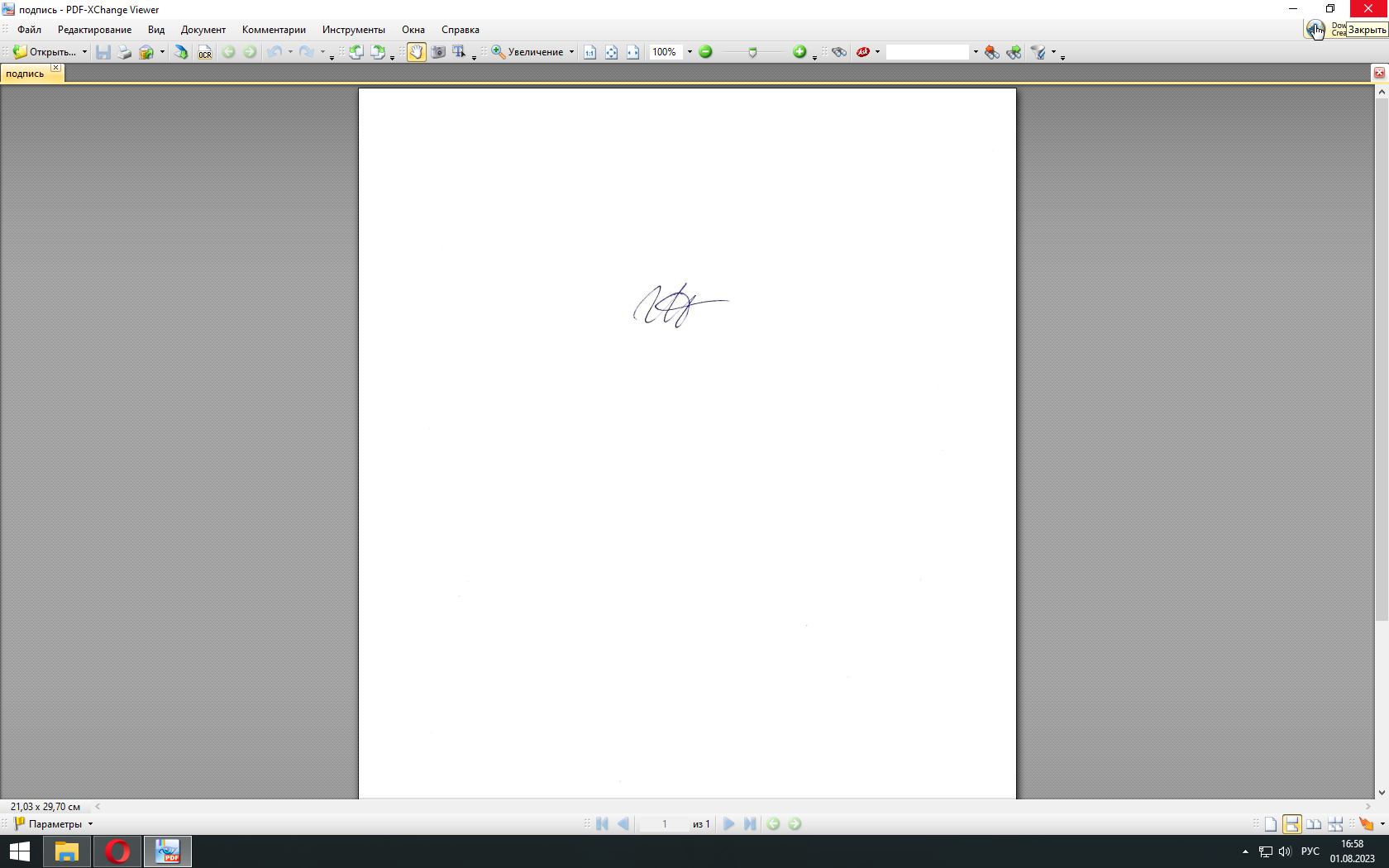 Г.В. Никишина01 августа 2023 года№ п/пНаименование разделаСтр. 1.Пояснительная записка32.Тематическое планирование программы «Мир танца»93.Содержание рабочей модульной программы114.Планируемые результаты освоения Программы15№п/пТемаКоличество часовКоличество часовКоличество часов№п/пТемаВсегоТеорияПрактикаТанцевальная азбука и элементытанцевальных движений1037Партерная гимнастика (упражнения на полу)1028Танцевальные этюды, игры, танцы20020Итоговое занятие404Всего по программе44539№п/пТемаКоличество часовКоличество часовКоличество часов№п/пТемаВсегоТеорияПрактикаТанцевальная азбука и элементытанцевальных движений1055Партерная гимнастика (упражнения на полу)1037Танцевальные этюды, игры, танцы20020Итоговое занятие404Всего по программе44836№п/пТемаКоличество часовКоличество часовКоличество часов№п/пТемаВсегоТеорияПрактикаТанцевальная азбука и элементытанцевальных движений1055Партерная гимнастика (упражнения на полу)1037Танцевальные этюды, игры, танцы20020Итоговое занятие404Всего по программе44836№п/пТемаКоличество часовКоличество часовКоличество часов№п/пТемаВсегоТеорияПрактикаТанцевальная азбука и элементытанцевальных движений1055Партерная гимнастика (упражнения на полу)1037Танцевальные этюды, игры, танцы23023Итоговое занятие404Всего по программе47839№п/пТемаКоличество часовКоличество часовКоличество часов№п/пТемаВсегоТеорияПрактикаТанцевальная азбука и элементытанцевальных движений844Партерная гимнастика (упражнения на полу)936Танцевальные этюды, игры, танцы18018Итоговое занятие404Всего по программе39732№п/пТемаКоличество часовКоличество часовКоличество часов№п/пТемаВсегоТеорияПрактикаТанцевальная азбука и элементытанцевальных движений1055Партерная гимнастика (упражнения на полу)1037Танцевальные этюды, игры, танцы23023Итоговое занятие404Всего по программе47839ХарактеристикиФамилия и имя ребенкаМузыкальностьЭмоциональная сфераПроявление характерологическихособенностей ребенкаТворческие проявленияВниманиеПамятьПодвижность нервных процессовПластичность и гибкостьКоординация движений